СИСТЕМА НЕПРЕРЫВНОГО ОБРАЗОВАНИЯЗначимость осуществления системы непрерывного образования в рамках социально - экономической обстановки в стране достаточно высокая. Система не только дает профессиональную ориентацию будущим работникам, начиная со школьного образования, но и осуществляет тщательную подготовку по выбранной специальности, которая связана с преемственностью в процессе преподавания, но и помогает активизировать научно - исследовательскую деятельность преподавателей и студентов обеспечивая гарантии будущего трудоустройства учащихся.Уникальность данной системы состоит в том, что образование по выбранному Вами профилю начинается уже в 10 классе школы. Вы последовательно переходите к освоению программ следующего уровня, без дублирования изучаемого материала по согласованным учебным планам. При этом время и финансовые затраты на обучение значительно сокращаются.Завершенность каждого уровня образования подтверждается получением соответствующего государственного документа об образовании. Вы вправе прекратить образование на любом уровне.Вы вправе выбрать любую форму обучения на любом уровне:- очную, - заочную, Вы можете получить любой уровень образования, не покидая родного города, без отрыва от дома и семьи.Учебный процесс  системы непрерывного образования включает в себя 3 уровня.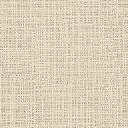 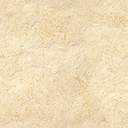 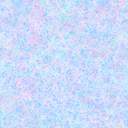 Первый уровень (10-11 классы школы = 2 курсу колледжа – срок обучения 2 года).Вы продолжаете учиться в своей школе и в своем классе. По окончании школы получите аттестат о среднем (полном) общем образовании и сертификат ЕГЭ, на основании которых сможете поступать в любой ВУЗ.Помимо этого, Вы поступаете слушателем в наш колледж на любой выбранный Вами профиль обучения: технический либо гуманитарный. Одновременно со школьной программой слушатели техникума изучают программу первого курса техникума по выбранной специальности и приобретают рабочую профессию или специальность служащего в зависимости от направления подготовки. Слушатели техникума, обучаясь в школе, получают возможность посещать лекции высококвалифицированных преподавателей колледжа. По окончании профильной подготовки (одновременно с окончанием школы) Вы получаете удостоверение о получении рабочей профессии с указанием разряда либо сертификат о профильной подготовке с перечнем изученных дисциплин.После завершения первого уровня образования Вы можете: - устроиться на работу в соответствии с полученной профессией и прекратить дальнейшее обучение; - продолжить обучение в нашем колледже на 3 курсе;- поступить в любой ВУЗ на полный курс обучения.Второй уровень (3 курс техникума – срок обучения от 10 месяцев до 1 года 10 месяцев).Продолжительность обучения на специальностях социально-экономического и правового направления составит 10 месяцев, технического и информационно-технологического – 1 год 10 месяцев.После завершения второго уровня образования Вы можете: - устроиться на работу в соответствии с полученной профессией/специальностью, и прекратить дальнейшее обучение; - поступить в ВУЗ на основании диплома о среднем профессиональном образовании по индивидуальной  программе обучения.Третий уровень (срок обучения зависит от выбранного направления подготовки).После завершения обучения на втором уровне на основании диплома о среднем профессиональном образовании, Вы поступаете в ВУЗ в качестве студента по индивидуальной программе. Таким образом, после обучения на всех уровнях системы непрерывного образования ШКОЛА-КОЛЛЕДЖ-ВУЗ Вы имеете: - аттестат о среднем (полном) общем образовании, - свидетельство о получении рабочей профессии с указанием разряда, - диплом среднего профессионального образования,  - диплом о высшем профессиональном образовании.После окончания средних профессиональных учебных заведений и ВУЗов «новоиспечённые» специалисты нередко сталкиваются с проблемами трудоустройства по специальности. Работодатель часто отказывают соискателю без опыта работы или привлекает на должность не соответствующую присвоенной квалификации.Колледж непрерывно поддерживает связь с различными предприятиями Московской области: заключает договоры на прохождение студентами производственной и преддипломной практики, руководителями практики назначаются ведущие специалисты предприятий, в состав Государственной аттестационной комиссии (ГАК) входят руководители и ведущие специалисты предприятий. Наличие рабочей профессии позволяет нашим студентам еще в период обучения получить профильный рабочий стаж и зарекомендовать себя перспективным специалистом, что является первой ступенью профессионального карьерного роста.Таким образом, используемая нами программа непрерывного образования, которая представляет собой, организацию системы взаимодействия общеобразовательной школы, нашего техникума, Вузов и предприятий-партнёров, позволяет не только получить достойное образование, сократить затраты и сроки обучения, но и получить место работы по приобретённой специальности.